各区域平面图候机楼一楼到达大厅示意图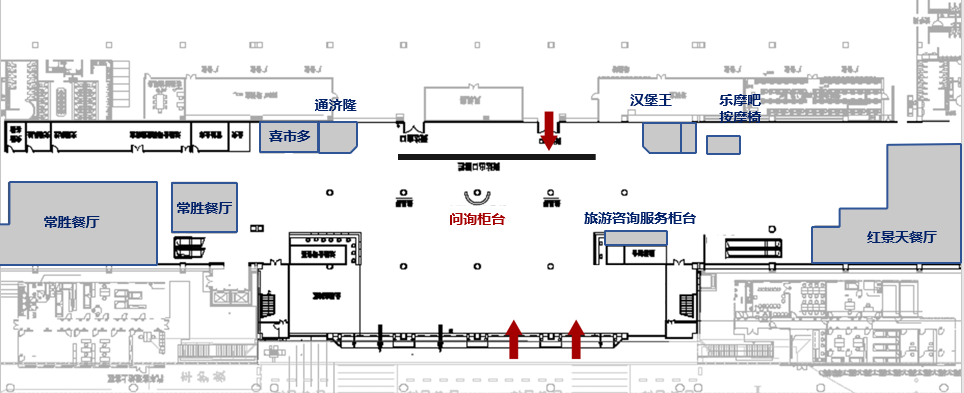 候机楼二楼出发大厅示意图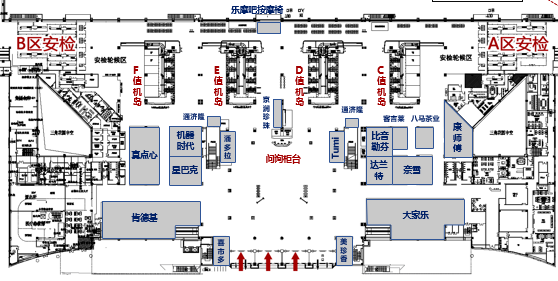 候机楼二楼隔离区A区示意图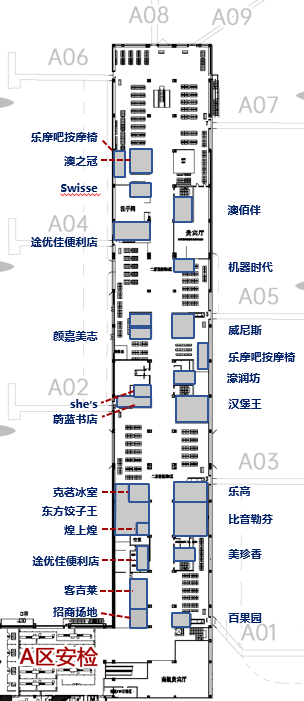 候机楼二楼隔离区B区示意图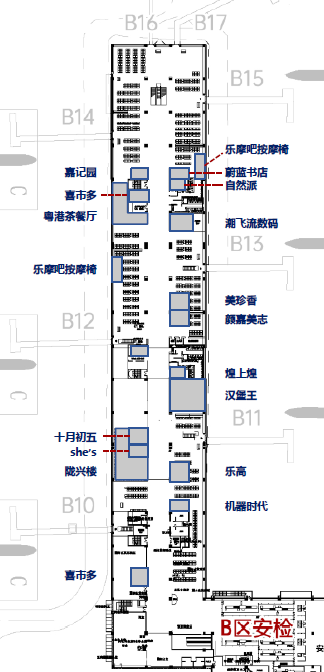 招商位置图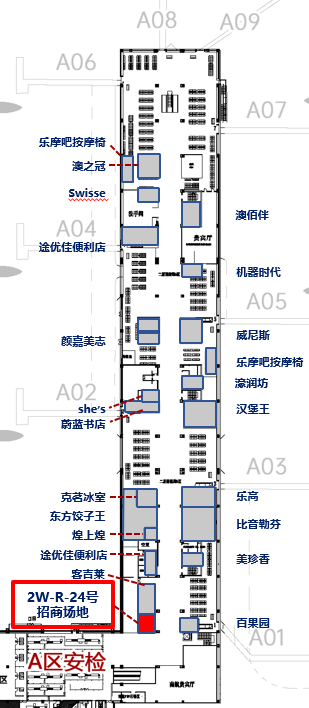 场地平面图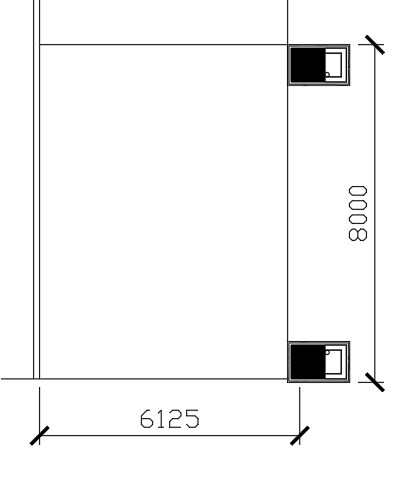 